Intro to Business Careers Fall Semester 2023	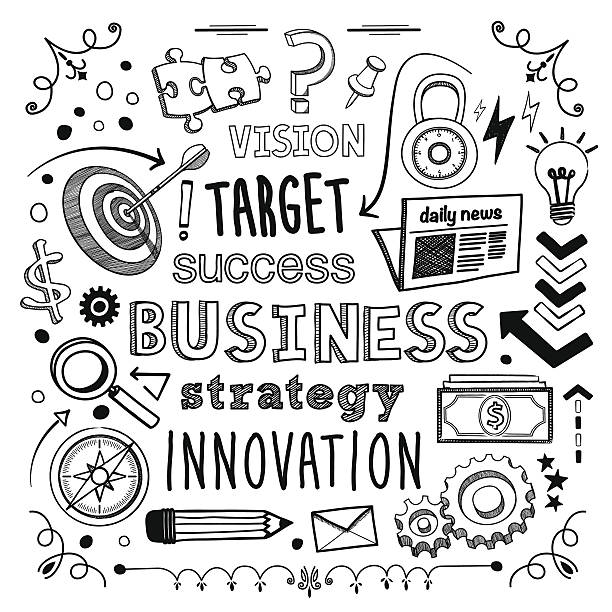 DescriptionIn this semester course, we will cover topics in the four areas of the Business Department at Sault Area High School and Career Center (Accounting, Administrative Services, Digital Business, and Financial Marketing):· Careers in Business 							· Accounting/Finance Skills· Document Formatting 						· Presentation Skills· Spreadsheet Applications 						· Basic Web Design· Customer Service 							· Business Communication· Marketing Documents/Techniques					· Time ManagementGrading80% daily assignments, quizzes, activities, projects20% Employability skills (see attached)Assignments will be completed in class – there will be no homework unless you are absent. Late assignments will have 20% deducted.Employability SkillsEach student starts with 100 points (100%). Each day the student may earn points or lose points. Cell phones and earbuds should be out of sight during class time. Inappropriate use will result in a 10 point reduction of employability points each occurrence. See attached employability sheet for other point values.Classroom RulesStudents must show respect for the instructor and other students. There should be no talking while myself or anyone else is talking to the class.Return all books to stands or bookshelf at the end of the class period.Clean up desk/computer area before you leave the classroom.No student may leave the classroom without the permission of the instructor.Students should remain near their seats until the bell rings. No lining up at door.Students aren’t allowed to download anything on the classroom computers. Anyone found downloading may lose their computer privileges. Printing: There will be no printing on the printers unless instructed to do so. If you would like to use the printer, you must ask first.  No video games will be played on computers at any time. Anyone found playing video games will automatically lose employability points.Classroom Cell Phone PolicyUse of cell phones is not permitted.  All cell phones must be place in cell phone holder at front of room.  Any student found using a cell phone when not instructed to do so, will lose points from their employability grade and will have their phone turned into the office for pickup at the end of the day. Headphones/EarbudsStudents are only allowed to wear headphones when needed for an assignment or when given permission to listen to music (on computer only).  Students should never use headphones when the teacher, speaker, or any other person is addressing the class.  This is very disrespectful to the presenter as well as a disruption to the learning process.Headphones should never be connected to a mobile phone.  Absences and TardiesIf you have a job and don’t show up to work – you don’t get paid! Therefore, to reinforce the importance of attendance and being on time, 2 points will be deducted from employability points for every unexcused absence and tardy. Any work missed due to an excused absence can be made up without penalty. It is the student’s responsibility to see the instructor on the day returning from an absence to obtain any make-up assignments. Students are given one day per missed day to make up assignments.  Any work not made up within the specified time given by the instructor will result in a “0” for the missing assignmentStudents are to respect all equipment (adding machines, computers, printers, etc.). The equipment is available for use in the whole learning process. Therefore, each student is held accountable if the equipment is misused or damaged.**Please sign the attached sheet to verify you have received the syllabus**The terms of this syllabi always subject to changeIntro to Business Careers1st hour Fall 2023Instructor:  Ms. Shanyn AldridgeSaldridge-sas@eupschools.org(906)635-3839 ext.5926I have read the syllabus and agree to abide by all policies and procedures listed for Introduction to Business Careers.  Please turn this in by Friday September 8th, 2023.  This is worth 10 points.Student name__________________________________Student Signature________________________Parent Signature_________________________________InstructorEmailOffice Location & HoursMrs. Shanyn Aldridge906-635-3839 ext 5926saldridge-sas@eupschools.orgRoom 810 